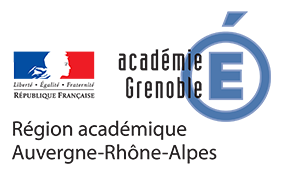 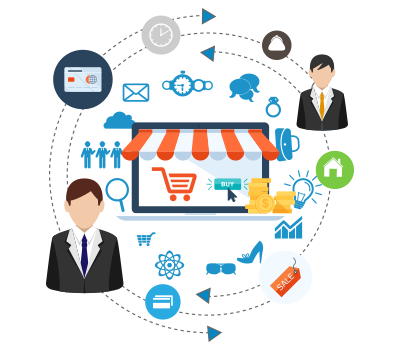 INFORMATIONS GENERALESL’équipe pédagogique du lycée professionnel vous remercie de votre précieuse collaboration grâce à laquelle notre élève pourra découvrir la réalité du monde professionnel.Ce livret vous permettra :d’apprécier l’importance de la période de formation,de donner vos appréciations sur les attitudes professionnelles de l’élève.Votre stagiaire peut être amené(e) à vous consulter pour l’aider dans sa démarche de collecte d’informations nécessaires à la réalisation des travaux demandés par ses enseignants.La durée totale de formation en milieu professionnel varie de 6 à 14 semaines, en fonction des profils et de la durée de formation. Ces profils correspondent à un positionnement réalisé suivant le parcours l’élève. La décision de positionnement est prise par le recteur après avis de l’équipe pédagogique. Cette période en entreprise doit permettre à l’élève : de développer ses capacités d’autonomie ;d’exercer les activités nécessaires à la mise en œuvre des compétences requises pour l’obtention du diplôme du CAP EPC ;de contribuer à l’acquisition de la professionnalité ;d’apprendre à travailler en situation réelle ;de découvrir l’entreprise dans ses fonctions, ses contraintes, sa structure…de s’insérer dans une équipe dans laquelle il peut identifier la mesure de l’importance des relations humaines.L’élève stagiaire fait connaissance avec l’entreprise sur le plan humain et professionnel. Il découvre son organisation générale, le rôle et la répartition des services.Présentation du CAP EPC Ce stage doit être une sensibilisation aux réalités de la vie en entreprise et une participation aux diverses tâches et activités liées à l’accueil, le conseil et la vente auprès des clients, la fidélisation et le développement de la clientèle à travers divers outils et notamment, les outils digitaux.Les activités confiées à l’élève, l’apprenti ou le stagiaire de la formation continue, pendant les périodes de formation en milieu professionnel (PFMP), doivent permettre la construction des compétences décrites dans les blocs de compétences 1 à 3 du référentiel d’évaluation :Recevoir et suivre les commandesMettre en valeur et approvisionnerConseiller et accompagner le client dans son parcours d’achatPour en savoir plus, flashez le QR code : 	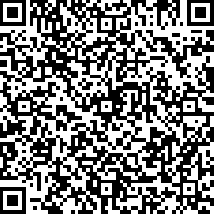 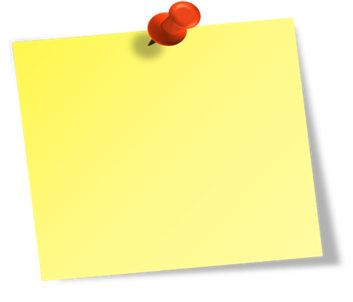 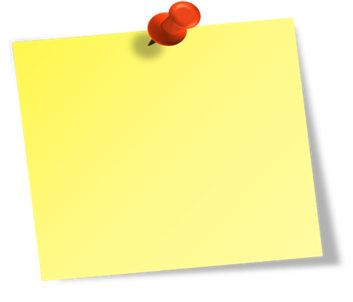 Bilan du tuteur sur le savoir-être les softs-skills de l’élève1 = novice – 2 = débrouillé – 3 = averti – 4 = expert  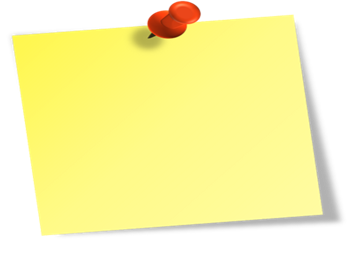 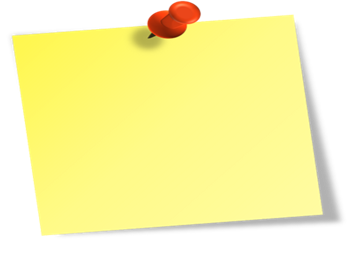 Négociation des activités du BLOC 1 et positionnement de l’élève en vue de l’EP1 – Réception et suivi des commandesN = novice – D = débrouillé – A = averti – E = expert -  Activité réalisée -  Activité négociée Négociation des activités du BLOC 2 et positionnement de l’élève en vue de L’EP2 – Mise en valeur et approvisionnement
N = novice – D = débrouillé – A = averti – E = expert -  Activité réalisée -  Activité négociée Négociation des activités du BLOC 3 et positionnement de l’élève en vue de L’EP3 – Conseil et accompagnement du client dans son parcours d’achatSUITE négociation des activités du BLOC 3 et positionnement de l’élève en vue de L’EP3 – Conseil et accompagnement du client dans son parcours d’achatN = novice – D = débrouillé – A = averti – E = expert -  Activité réalisée -  Activité négociée Négociation des activités du BLOC 1 et positionnement de l’élève en vue de l’EP1 – Réception et suivi des commandesN = novice – D = débrouillé – A = averti – E = expert -  Activité réalisée -  Activité négociée Négociation des activités du BLOC 2 et positionnement de l’élève en vue de L’EP2 – Mise en valeur et approvisionnementN = novice – D = débrouillé – A = averti – E = expert -  Activité réalisée -  Activité négociée Négociation des activités du BLOC 3 et positionnement de l’élève en vue de L’EP3 – Conseil et accompagnement du client dans son parcours d’achatSUITE négociation des activités du BLOC 3 et positionnement de l’élève en vue de L’EP3 – Conseil et accompagnement du client dans son parcours d’achatN = novice – D = débrouillé – A = averti – E = expert -  Activité réalisée -  Activité négociée BILAN DES ABSENCES ET RETARDSCet état est obligatoire pour justifier du nombre de semaines de PFMP accomplies. Seules les absences seront acceptées. Toute absence devra être rattrapée. PFMP 1 - ATTESTATION DE PRESENCE EN ENTREPRISE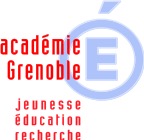 Je soussigné (e), …………………………………………………………………………………………………atteste que Mademoiselle ou Monsieur…………………………………………………..a effectué une période de formation en entreprise du …./…./…….. au …./…./…….Fait à .............................., le ..................Signature et cachet de l’entreprisePFMP 2 - ATTESTATION DE PRESENCE EN ENTREPRISEJe soussigné (e), …………………………………………………………………………………………………atteste que Mademoiselle ou Monsieur…………………………………………………..a effectué une période de formation en entreprise du …./…./…….. au …./…./…….Fait à .............................., le ..................Signature et cachet de l’entreprisePFMP 3 - ATTESTATION DE PRESENCE EN ENTREPRISEJe soussigné (e), …………………………………………………………………………………………………atteste que Mademoiselle ou Monsieur…………………………………………………..a effectué une période de formation en entreprise du …./…./…….. au …./…./…….Fait à .............................., le ..................Signature et cachet de l’entreprisePFMP 4 - ATTESTATION DE PRESENCE EN ENTREPRISEJe soussigné (e), …………………………………………………………………………………………………atteste que Mademoiselle ou Monsieur…………………………………………………..a effectué une période de formation en entreprise du …./…./…….. au …./…./…….Fait à .............................., le ..................Signature et cachet de l’entrepriseSAVOIRS-ÊTREPFMP 1PFMP 1PFMP 1PFMP 1PFMP 2PFMP 2PFMP 2PFMP 2PFMP 3PFMP 3PFMP 3PFMP 3PFMP 4PFMP 4PFMP 4PFMP 4PFMP 5PFMP 5PFMP 5PFMP 5PFMP 6PFMP 6PFMP 6PFMP 6EVALUATION*123412341234123412341234Respecter les horaires de travail et faire preuve de ponctualitéCommuniquer de façon professionnelleSe présenter et avoir une tenue adaptée au milieu professionnelFaire preuve d’esprit critique, remettre en question, être curieuxSe remettre en question soi-mêmeFaire preuve de discrétion, de respect du secret professionnelEffectuer son travail en respectant les consignesFaire preuve de motivation et s’impliquer dans son travailFaire preuve de dynamisme, de participation activeFaire preuve d’efficacité dans son travail, prendre des initiativesS’adapter aux situations et aux contextesÊtre créatif, sortir des sentiers battusCollaborer, travailler en équipeÊtre à l’écoute et au service des clientsDate et appréciations :BLOC 1 : RECEVOIR ET SUIVRE LES COMMANDESBLOC 1 : RECEVOIR ET SUIVRE LES COMMANDESPFMP1Évaluation PFMP 1Évaluation PFMP 1Évaluation PFMP 1Évaluation PFMP 1PFMP2Évaluation 
PFMP 2Évaluation 
PFMP 2Évaluation 
PFMP 2Évaluation 
PFMP 2TÂCHESCOMPETENCESPFMP1NDAEPFMP2NDAEParticipation à la passation des commandes fournisseurs Participer à la passation des commandes fournisseurs Surveiller l’état des stocksPréparer les propositions de commandesUtiliser le mode de transmission adaptéTransmettre la commande après validationAssurer le suivi des commandesRéception des marchandisesRéceptionnerIdentifier les documents de livraison et de traçabilitéContrôler la qualité et la quantitéComparer le bon de commande et le bon de livraisonRelever les anomalies éventuelles et les transmettre au responsableClasser les documents de réception et de traçabilitéContrôle quantitatif et qualitatif des livraisonsRéceptionnerIdentifier les documents de livraison et de traçabilitéContrôler la qualité et la quantitéComparer le bon de commande et le bon de livraisonRelever les anomalies éventuelles et les transmettre au responsableClasser les documents de réception et de traçabilitéComparaison du bon de commande et du bon de livraison RéceptionnerIdentifier les documents de livraison et de traçabilitéContrôler la qualité et la quantitéComparer le bon de commande et le bon de livraisonRelever les anomalies éventuelles et les transmettre au responsableClasser les documents de réception et de traçabilitéRelevé et transmission des anomalies rencontréesRéceptionnerIdentifier les documents de livraison et de traçabilitéContrôler la qualité et la quantitéComparer le bon de commande et le bon de livraisonRelever les anomalies éventuelles et les transmettre au responsableClasser les documents de réception et de traçabilitéStockage des marchandisesStockerUtiliser le matériel de manutention adaptéRanger les produits dans le lieu approprié en réalisant la rotation Trier et évacuer les contenantsMaintenir l’organisation et la propreté de la réserveMaintien de l’organisation et de la propreté de la réserveStockerUtiliser le matériel de manutention adaptéRanger les produits dans le lieu approprié en réalisant la rotation Trier et évacuer les contenantsMaintenir l’organisation et la propreté de la réserveContribution à la traçabilité des marchandises StockerUtiliser le matériel de manutention adaptéRanger les produits dans le lieu approprié en réalisant la rotation Trier et évacuer les contenantsMaintenir l’organisation et la propreté de la réservePréparation des commandes destinées aux clients Préparer les commandes destinées aux clients Prélever et rassembler les produits commandésReconditionner et stocker les produits selon leur spécificitéVérifier l’adéquation entre la commande et la préparationEnregistrer et entreposer les colis destinés aux clients ou retournésGestion des colis livrés pour les clients : réception et retoursPréparer les commandes destinées aux clients Prélever et rassembler les produits commandésReconditionner et stocker les produits selon leur spécificitéVérifier l’adéquation entre la commande et la préparationEnregistrer et entreposer les colis destinés aux clients ou retournésTri et évacuation des déchetsTrier et évacuer les contenantsRésultats attendus :Les quantités à commander aux fournisseurs sont correctement anticipées et déterminées - Le suivi de la commande fournisseurs est assuré Les documents inhérents à la réception sont correctement complétés et classésLes procédures de l’entreprise et les consignes d’hygiène et de sécurité sont respectées - Les contrôles sont réalisés et sont fiablesLes anomalies sont bien identifiées et transmises La réserve est propre et correctement rangée - Les marchandises sont stockées dans les emplacements appropriésLes commandes des clients sont préparées conformément à leur demande et dans les délais impartisLes colis destinés aux clients ou retournés sont correctement enregistrés et entreposés de manière à en faciliter le retraitLes déchets sont triés et évacués selon la règlementation en vigueurRésultats attendus :Les quantités à commander aux fournisseurs sont correctement anticipées et déterminées - Le suivi de la commande fournisseurs est assuré Les documents inhérents à la réception sont correctement complétés et classésLes procédures de l’entreprise et les consignes d’hygiène et de sécurité sont respectées - Les contrôles sont réalisés et sont fiablesLes anomalies sont bien identifiées et transmises La réserve est propre et correctement rangée - Les marchandises sont stockées dans les emplacements appropriésLes commandes des clients sont préparées conformément à leur demande et dans les délais impartisLes colis destinés aux clients ou retournés sont correctement enregistrés et entreposés de manière à en faciliter le retraitLes déchets sont triés et évacués selon la règlementation en vigueurRésultats attendus :Les quantités à commander aux fournisseurs sont correctement anticipées et déterminées - Le suivi de la commande fournisseurs est assuré Les documents inhérents à la réception sont correctement complétés et classésLes procédures de l’entreprise et les consignes d’hygiène et de sécurité sont respectées - Les contrôles sont réalisés et sont fiablesLes anomalies sont bien identifiées et transmises La réserve est propre et correctement rangée - Les marchandises sont stockées dans les emplacements appropriésLes commandes des clients sont préparées conformément à leur demande et dans les délais impartisLes colis destinés aux clients ou retournés sont correctement enregistrés et entreposés de manière à en faciliter le retraitLes déchets sont triés et évacués selon la règlementation en vigueurRésultats attendus :Les quantités à commander aux fournisseurs sont correctement anticipées et déterminées - Le suivi de la commande fournisseurs est assuré Les documents inhérents à la réception sont correctement complétés et classésLes procédures de l’entreprise et les consignes d’hygiène et de sécurité sont respectées - Les contrôles sont réalisés et sont fiablesLes anomalies sont bien identifiées et transmises La réserve est propre et correctement rangée - Les marchandises sont stockées dans les emplacements appropriésLes commandes des clients sont préparées conformément à leur demande et dans les délais impartisLes colis destinés aux clients ou retournés sont correctement enregistrés et entreposés de manière à en faciliter le retraitLes déchets sont triés et évacués selon la règlementation en vigueurRésultats attendus :Les quantités à commander aux fournisseurs sont correctement anticipées et déterminées - Le suivi de la commande fournisseurs est assuré Les documents inhérents à la réception sont correctement complétés et classésLes procédures de l’entreprise et les consignes d’hygiène et de sécurité sont respectées - Les contrôles sont réalisés et sont fiablesLes anomalies sont bien identifiées et transmises La réserve est propre et correctement rangée - Les marchandises sont stockées dans les emplacements appropriésLes commandes des clients sont préparées conformément à leur demande et dans les délais impartisLes colis destinés aux clients ou retournés sont correctement enregistrés et entreposés de manière à en faciliter le retraitLes déchets sont triés et évacués selon la règlementation en vigueurRésultats attendus :Les quantités à commander aux fournisseurs sont correctement anticipées et déterminées - Le suivi de la commande fournisseurs est assuré Les documents inhérents à la réception sont correctement complétés et classésLes procédures de l’entreprise et les consignes d’hygiène et de sécurité sont respectées - Les contrôles sont réalisés et sont fiablesLes anomalies sont bien identifiées et transmises La réserve est propre et correctement rangée - Les marchandises sont stockées dans les emplacements appropriésLes commandes des clients sont préparées conformément à leur demande et dans les délais impartisLes colis destinés aux clients ou retournés sont correctement enregistrés et entreposés de manière à en faciliter le retraitLes déchets sont triés et évacués selon la règlementation en vigueurRésultats attendus :Les quantités à commander aux fournisseurs sont correctement anticipées et déterminées - Le suivi de la commande fournisseurs est assuré Les documents inhérents à la réception sont correctement complétés et classésLes procédures de l’entreprise et les consignes d’hygiène et de sécurité sont respectées - Les contrôles sont réalisés et sont fiablesLes anomalies sont bien identifiées et transmises La réserve est propre et correctement rangée - Les marchandises sont stockées dans les emplacements appropriésLes commandes des clients sont préparées conformément à leur demande et dans les délais impartisLes colis destinés aux clients ou retournés sont correctement enregistrés et entreposés de manière à en faciliter le retraitLes déchets sont triés et évacués selon la règlementation en vigueurRésultats attendus :Les quantités à commander aux fournisseurs sont correctement anticipées et déterminées - Le suivi de la commande fournisseurs est assuré Les documents inhérents à la réception sont correctement complétés et classésLes procédures de l’entreprise et les consignes d’hygiène et de sécurité sont respectées - Les contrôles sont réalisés et sont fiablesLes anomalies sont bien identifiées et transmises La réserve est propre et correctement rangée - Les marchandises sont stockées dans les emplacements appropriésLes commandes des clients sont préparées conformément à leur demande et dans les délais impartisLes colis destinés aux clients ou retournés sont correctement enregistrés et entreposés de manière à en faciliter le retraitLes déchets sont triés et évacués selon la règlementation en vigueurRésultats attendus :Les quantités à commander aux fournisseurs sont correctement anticipées et déterminées - Le suivi de la commande fournisseurs est assuré Les documents inhérents à la réception sont correctement complétés et classésLes procédures de l’entreprise et les consignes d’hygiène et de sécurité sont respectées - Les contrôles sont réalisés et sont fiablesLes anomalies sont bien identifiées et transmises La réserve est propre et correctement rangée - Les marchandises sont stockées dans les emplacements appropriésLes commandes des clients sont préparées conformément à leur demande et dans les délais impartisLes colis destinés aux clients ou retournés sont correctement enregistrés et entreposés de manière à en faciliter le retraitLes déchets sont triés et évacués selon la règlementation en vigueurRésultats attendus :Les quantités à commander aux fournisseurs sont correctement anticipées et déterminées - Le suivi de la commande fournisseurs est assuré Les documents inhérents à la réception sont correctement complétés et classésLes procédures de l’entreprise et les consignes d’hygiène et de sécurité sont respectées - Les contrôles sont réalisés et sont fiablesLes anomalies sont bien identifiées et transmises La réserve est propre et correctement rangée - Les marchandises sont stockées dans les emplacements appropriésLes commandes des clients sont préparées conformément à leur demande et dans les délais impartisLes colis destinés aux clients ou retournés sont correctement enregistrés et entreposés de manière à en faciliter le retraitLes déchets sont triés et évacués selon la règlementation en vigueurRésultats attendus :Les quantités à commander aux fournisseurs sont correctement anticipées et déterminées - Le suivi de la commande fournisseurs est assuré Les documents inhérents à la réception sont correctement complétés et classésLes procédures de l’entreprise et les consignes d’hygiène et de sécurité sont respectées - Les contrôles sont réalisés et sont fiablesLes anomalies sont bien identifiées et transmises La réserve est propre et correctement rangée - Les marchandises sont stockées dans les emplacements appropriésLes commandes des clients sont préparées conformément à leur demande et dans les délais impartisLes colis destinés aux clients ou retournés sont correctement enregistrés et entreposés de manière à en faciliter le retraitLes déchets sont triés et évacués selon la règlementation en vigueurRésultats attendus :Les quantités à commander aux fournisseurs sont correctement anticipées et déterminées - Le suivi de la commande fournisseurs est assuré Les documents inhérents à la réception sont correctement complétés et classésLes procédures de l’entreprise et les consignes d’hygiène et de sécurité sont respectées - Les contrôles sont réalisés et sont fiablesLes anomalies sont bien identifiées et transmises La réserve est propre et correctement rangée - Les marchandises sont stockées dans les emplacements appropriésLes commandes des clients sont préparées conformément à leur demande et dans les délais impartisLes colis destinés aux clients ou retournés sont correctement enregistrés et entreposés de manière à en faciliter le retraitLes déchets sont triés et évacués selon la règlementation en vigueurRésultats attendus :Les quantités à commander aux fournisseurs sont correctement anticipées et déterminées - Le suivi de la commande fournisseurs est assuré Les documents inhérents à la réception sont correctement complétés et classésLes procédures de l’entreprise et les consignes d’hygiène et de sécurité sont respectées - Les contrôles sont réalisés et sont fiablesLes anomalies sont bien identifiées et transmises La réserve est propre et correctement rangée - Les marchandises sont stockées dans les emplacements appropriésLes commandes des clients sont préparées conformément à leur demande et dans les délais impartisLes colis destinés aux clients ou retournés sont correctement enregistrés et entreposés de manière à en faciliter le retraitLes déchets sont triés et évacués selon la règlementation en vigueurBLOC 2 : MISE EN VALEUR ET APPROVISIONNEMENTBLOC 2 : MISE EN VALEUR ET APPROVISIONNEMENTPFMP1Évaluation 
PFMP 1Évaluation 
PFMP 1Évaluation 
PFMP 1Évaluation 
PFMP 1PFMP2Évaluation 
PFMP 2Évaluation 
PFMP 2Évaluation 
PFMP 2Évaluation 
PFMP 2Évaluation 
PFMP 2TÂCHESCOMPETENCESPFMP1NDAEPFMP2NDAEEApprovisionnement, mise en rayon et rangement des produitsApprovisionner, mettre en rayon et ranger selon la nature des produits :Déterminer les quantités à mettre en rayonIdentifier les produits à mettre en rayonAcheminer les produits de la réserve vers la surface de venteDéballer les produits à mettre en rayonAppliquer les règles de présentation marchandeEffectuer le remplissage des linéaires, réaliser le facing, procéder au réassortimentAnticipation des ruptures et réassortimentAnticiper les ruptures en rayonDétection et retrait des produits impropres à la venteProcéder à la rotation des produits - Détecter les produits impropres à la vente et les retirerMise en valeur des produits et de l’espace commercialMettre en valeur les produits et l’espace commercial :Participer à la mise en valeur des produitsParticiper à l’aménagement de l’espace d’exposition, de vente, des vitrinesVeiller à la propreté et nettoyer les surfaces de venteVeiller à conserver tous les lieux de vente rangés (cabines, rayons, etc...)Participation aux opérations de conditionnementParticiper aux opérations de conditionnement des produits :Préparer et nettoyer les équipements et le mobilierRassembler le matériel et fournitures nécessaires à l’opération de conditionnementSélectionner le(s) produit(s), selon les références, les quantités, les prixConditionner et / ou emballer le produitCalculer le prix de ventePréparation et nettoyage des équipements et mobiliersAppliquer les règles d’hygiène, de sécurité et de conservation du produit et le protocole de traçabilité tout au long du processus selon le produitInstallation et mise à jour de la signalétiqueInstaller et mettre à jour la signalétique :Éditer des étiquettes prix, produits, étiquettes promotionnelles Installer et mettre à jour l’ILV et la PLVMettre en place et vérifier le balisageVérifier l’exactitude de l’affichage et alerter en cas d’anomaliesParticipation à la lutte contre la démarque connue et inconnueLutter contre la démarque et participer aux opérations d’inventaire : Poser les antivols sur les produits Identifier, repérer et implanter les produits à dates courtesRepérer et enregistrer la démarque connueRanger et compter les produitsEnregistrer le comptage et rendre compteParticipation aux inventairesLutter contre la démarque et participer aux opérations d’inventaire : Poser les antivols sur les produits Identifier, repérer et implanter les produits à dates courtesRepérer et enregistrer la démarque connueRanger et compter les produitsEnregistrer le comptage et rendre compteRésultats attendus : L’approvisionnement du rayon est effectué dans le respect des règles d’implantation, de présentation de l’espace commercial - Les ruptures en rayon sont anticipéesLes produits impropres à la vente sont repérés et retirés en respectant les procédures _ La mise en valeur des produits et de l’espace commercial est efficace et conforme aux préconisationsLes opérations de conditionnement sont effectuées conformément aux consignes, aux procédures et dans le respect de la règlementation - Le nettoyage des équipements et des mobiliers est effectué dans le respect des règles d’hygiène et de sécurité - L’installation et la mise à jour de la signalétique sont conformes aux consignes et aux recommandations - Les dispositifs et protocoles de lutte contre la démarque sont correctement appliqués - Le comptage des produits et la transmission des quantités sont fiablesRésultats attendus : L’approvisionnement du rayon est effectué dans le respect des règles d’implantation, de présentation de l’espace commercial - Les ruptures en rayon sont anticipéesLes produits impropres à la vente sont repérés et retirés en respectant les procédures _ La mise en valeur des produits et de l’espace commercial est efficace et conforme aux préconisationsLes opérations de conditionnement sont effectuées conformément aux consignes, aux procédures et dans le respect de la règlementation - Le nettoyage des équipements et des mobiliers est effectué dans le respect des règles d’hygiène et de sécurité - L’installation et la mise à jour de la signalétique sont conformes aux consignes et aux recommandations - Les dispositifs et protocoles de lutte contre la démarque sont correctement appliqués - Le comptage des produits et la transmission des quantités sont fiablesRésultats attendus : L’approvisionnement du rayon est effectué dans le respect des règles d’implantation, de présentation de l’espace commercial - Les ruptures en rayon sont anticipéesLes produits impropres à la vente sont repérés et retirés en respectant les procédures _ La mise en valeur des produits et de l’espace commercial est efficace et conforme aux préconisationsLes opérations de conditionnement sont effectuées conformément aux consignes, aux procédures et dans le respect de la règlementation - Le nettoyage des équipements et des mobiliers est effectué dans le respect des règles d’hygiène et de sécurité - L’installation et la mise à jour de la signalétique sont conformes aux consignes et aux recommandations - Les dispositifs et protocoles de lutte contre la démarque sont correctement appliqués - Le comptage des produits et la transmission des quantités sont fiablesRésultats attendus : L’approvisionnement du rayon est effectué dans le respect des règles d’implantation, de présentation de l’espace commercial - Les ruptures en rayon sont anticipéesLes produits impropres à la vente sont repérés et retirés en respectant les procédures _ La mise en valeur des produits et de l’espace commercial est efficace et conforme aux préconisationsLes opérations de conditionnement sont effectuées conformément aux consignes, aux procédures et dans le respect de la règlementation - Le nettoyage des équipements et des mobiliers est effectué dans le respect des règles d’hygiène et de sécurité - L’installation et la mise à jour de la signalétique sont conformes aux consignes et aux recommandations - Les dispositifs et protocoles de lutte contre la démarque sont correctement appliqués - Le comptage des produits et la transmission des quantités sont fiablesRésultats attendus : L’approvisionnement du rayon est effectué dans le respect des règles d’implantation, de présentation de l’espace commercial - Les ruptures en rayon sont anticipéesLes produits impropres à la vente sont repérés et retirés en respectant les procédures _ La mise en valeur des produits et de l’espace commercial est efficace et conforme aux préconisationsLes opérations de conditionnement sont effectuées conformément aux consignes, aux procédures et dans le respect de la règlementation - Le nettoyage des équipements et des mobiliers est effectué dans le respect des règles d’hygiène et de sécurité - L’installation et la mise à jour de la signalétique sont conformes aux consignes et aux recommandations - Les dispositifs et protocoles de lutte contre la démarque sont correctement appliqués - Le comptage des produits et la transmission des quantités sont fiablesRésultats attendus : L’approvisionnement du rayon est effectué dans le respect des règles d’implantation, de présentation de l’espace commercial - Les ruptures en rayon sont anticipéesLes produits impropres à la vente sont repérés et retirés en respectant les procédures _ La mise en valeur des produits et de l’espace commercial est efficace et conforme aux préconisationsLes opérations de conditionnement sont effectuées conformément aux consignes, aux procédures et dans le respect de la règlementation - Le nettoyage des équipements et des mobiliers est effectué dans le respect des règles d’hygiène et de sécurité - L’installation et la mise à jour de la signalétique sont conformes aux consignes et aux recommandations - Les dispositifs et protocoles de lutte contre la démarque sont correctement appliqués - Le comptage des produits et la transmission des quantités sont fiablesRésultats attendus : L’approvisionnement du rayon est effectué dans le respect des règles d’implantation, de présentation de l’espace commercial - Les ruptures en rayon sont anticipéesLes produits impropres à la vente sont repérés et retirés en respectant les procédures _ La mise en valeur des produits et de l’espace commercial est efficace et conforme aux préconisationsLes opérations de conditionnement sont effectuées conformément aux consignes, aux procédures et dans le respect de la règlementation - Le nettoyage des équipements et des mobiliers est effectué dans le respect des règles d’hygiène et de sécurité - L’installation et la mise à jour de la signalétique sont conformes aux consignes et aux recommandations - Les dispositifs et protocoles de lutte contre la démarque sont correctement appliqués - Le comptage des produits et la transmission des quantités sont fiablesRésultats attendus : L’approvisionnement du rayon est effectué dans le respect des règles d’implantation, de présentation de l’espace commercial - Les ruptures en rayon sont anticipéesLes produits impropres à la vente sont repérés et retirés en respectant les procédures _ La mise en valeur des produits et de l’espace commercial est efficace et conforme aux préconisationsLes opérations de conditionnement sont effectuées conformément aux consignes, aux procédures et dans le respect de la règlementation - Le nettoyage des équipements et des mobiliers est effectué dans le respect des règles d’hygiène et de sécurité - L’installation et la mise à jour de la signalétique sont conformes aux consignes et aux recommandations - Les dispositifs et protocoles de lutte contre la démarque sont correctement appliqués - Le comptage des produits et la transmission des quantités sont fiablesRésultats attendus : L’approvisionnement du rayon est effectué dans le respect des règles d’implantation, de présentation de l’espace commercial - Les ruptures en rayon sont anticipéesLes produits impropres à la vente sont repérés et retirés en respectant les procédures _ La mise en valeur des produits et de l’espace commercial est efficace et conforme aux préconisationsLes opérations de conditionnement sont effectuées conformément aux consignes, aux procédures et dans le respect de la règlementation - Le nettoyage des équipements et des mobiliers est effectué dans le respect des règles d’hygiène et de sécurité - L’installation et la mise à jour de la signalétique sont conformes aux consignes et aux recommandations - Les dispositifs et protocoles de lutte contre la démarque sont correctement appliqués - Le comptage des produits et la transmission des quantités sont fiablesRésultats attendus : L’approvisionnement du rayon est effectué dans le respect des règles d’implantation, de présentation de l’espace commercial - Les ruptures en rayon sont anticipéesLes produits impropres à la vente sont repérés et retirés en respectant les procédures _ La mise en valeur des produits et de l’espace commercial est efficace et conforme aux préconisationsLes opérations de conditionnement sont effectuées conformément aux consignes, aux procédures et dans le respect de la règlementation - Le nettoyage des équipements et des mobiliers est effectué dans le respect des règles d’hygiène et de sécurité - L’installation et la mise à jour de la signalétique sont conformes aux consignes et aux recommandations - Les dispositifs et protocoles de lutte contre la démarque sont correctement appliqués - Le comptage des produits et la transmission des quantités sont fiablesRésultats attendus : L’approvisionnement du rayon est effectué dans le respect des règles d’implantation, de présentation de l’espace commercial - Les ruptures en rayon sont anticipéesLes produits impropres à la vente sont repérés et retirés en respectant les procédures _ La mise en valeur des produits et de l’espace commercial est efficace et conforme aux préconisationsLes opérations de conditionnement sont effectuées conformément aux consignes, aux procédures et dans le respect de la règlementation - Le nettoyage des équipements et des mobiliers est effectué dans le respect des règles d’hygiène et de sécurité - L’installation et la mise à jour de la signalétique sont conformes aux consignes et aux recommandations - Les dispositifs et protocoles de lutte contre la démarque sont correctement appliqués - Le comptage des produits et la transmission des quantités sont fiablesRésultats attendus : L’approvisionnement du rayon est effectué dans le respect des règles d’implantation, de présentation de l’espace commercial - Les ruptures en rayon sont anticipéesLes produits impropres à la vente sont repérés et retirés en respectant les procédures _ La mise en valeur des produits et de l’espace commercial est efficace et conforme aux préconisationsLes opérations de conditionnement sont effectuées conformément aux consignes, aux procédures et dans le respect de la règlementation - Le nettoyage des équipements et des mobiliers est effectué dans le respect des règles d’hygiène et de sécurité - L’installation et la mise à jour de la signalétique sont conformes aux consignes et aux recommandations - Les dispositifs et protocoles de lutte contre la démarque sont correctement appliqués - Le comptage des produits et la transmission des quantités sont fiablesRésultats attendus : L’approvisionnement du rayon est effectué dans le respect des règles d’implantation, de présentation de l’espace commercial - Les ruptures en rayon sont anticipéesLes produits impropres à la vente sont repérés et retirés en respectant les procédures _ La mise en valeur des produits et de l’espace commercial est efficace et conforme aux préconisationsLes opérations de conditionnement sont effectuées conformément aux consignes, aux procédures et dans le respect de la règlementation - Le nettoyage des équipements et des mobiliers est effectué dans le respect des règles d’hygiène et de sécurité - L’installation et la mise à jour de la signalétique sont conformes aux consignes et aux recommandations - Les dispositifs et protocoles de lutte contre la démarque sont correctement appliqués - Le comptage des produits et la transmission des quantités sont fiablesBLOC 3 : CONSEILLER ET ACCOMPAGNER LE CLIENT DANS SON PARCOURS D’ACHATBLOC 3 : CONSEILLER ET ACCOMPAGNER LE CLIENT DANS SON PARCOURS D’ACHATPFMP1Évaluation PFMP1Évaluation PFMP1Évaluation PFMP1Évaluation PFMP1PFMP2Évaluation 
PFMP 2Évaluation 
PFMP 2Évaluation 
PFMP 2Évaluation 
PFMP 2Évaluation 
PFMP 2TÂCHESCOMPETENCESPFMP1NDAEPFMP2NDAEEPréparation de l’environnement de travailPréparer son environnement de travail :Préparer son matérielRespecter une tenue professionnelle adaptée au contexte et à l’image de l’unité commerciale Vérifier le bon fonctionnement du matériel et des outils d’aide à la venteAccueil et prise en charge du clientPrendre contact avec le client :Accueillir le client S’adapter au contexte commercial et au comportement du clientAdopter une attitude d’accueil Favoriser un climat de confianceOrientation du client vers le produit adaptéAccompagner le parcours client dans un contexte omnicanal :Adopter une écoute activeIdentifier la demande du client, la prendre en compte et / ou la transférer au responsableOrienter le clientInformation et conseil des clients sur les produits et services offerts et associés à la venteInformer le client Conseiller le client Réaliser des livraisonsAide aux clients dans l’utilisation des équipements et des appareils de démonstration, de paiement ou de réservation automatiqueAccompagner le client dans l’utilisation des outils digitauxPrésenter le ou les produits Présentation et / ou démonstration et / ou dégustation du produitAccompagner le client dans l’utilisation des outils digitauxPrésenter le ou les produits Proposition des services associés et complémentairesProposer des services associés et complémentairesPrise de commande du clientRenseigner le bon de commande, le document de vente et rédiger un messageRemise des colis et des sacs aux clientsRemettre les colis, les sacs et les produits réservés aux clientsBLOC 3 : CONSEILLER ET ACCOMPAGNER LE CLIENT DANS SON PARCOURS D’ACHATBLOC 3 : CONSEILLER ET ACCOMPAGNER LE CLIENT DANS SON PARCOURS D’ACHATPFMP1Évaluation PFMP1Évaluation PFMP1Évaluation PFMP1Évaluation PFMP1PFMP2Évaluation 
PFMP 2Évaluation 
PFMP 2Évaluation 
PFMP 2Évaluation 
PFMP 2Évaluation 
PFMP 2TÂCHESCOMPETENCESPFMP1NDAEPFMP2NDAEEEnregistrement des achats et / ou des retoursFinaliser la prise en charge du client : Enregistrer les achats et / ou retoursEncaissementProposer un moyen de fidélisationEncaisser et / ou accompagner l’encaissement digital, automatique et / ou mobileRéalisation des opérations complémentaires à l’encaissementRéaliser les opérations complémentaires à l’encaissementPrendre congéCollecter et actualiser l’information sur le clientFinalisation de la prise en charge du clientRéaliser les opérations complémentaires à l’encaissementPrendre congéCollecter et actualiser l’information sur le clientRéalisation des opérations de clôture du poste caisseFermer la caisse et procéder aux opérations de clôtureRéception des réclamations clients et transmission au responsableRecevoir les réclamations courantes :Écouter et identifier clairement le type de réclamationProposer une action corrective dans le cas d’une réclamation simple                Transférer les réclamations non solutionnées au responsable Expliquer au client la solution proposéeRésultats attendus :L’environnement de travail est fonctionnel et opérationnel L’accueil et la prise en charge du client répondent aux exigences de l’unité commercialeLes informations, les services et les conseils apportés aux clients sont conformes et adaptés aux demandesLes différents outils d’aide à la vente à disposition sont sélectionnés de façon pertinente et correctement utilisés La présentation et la démonstration / dégustation valorisent le produitLes prises de commandes sont réalisées conformément aux demandes des clients Les colis sont remis aux clients après vérification de leur identité et validation du retrait Les enregistrements des achats et des retours sont exactsLes différentes étapes de l’encaissement sont réalisées correctement et dans le respect des procédures et de l’image de l’unité commercialeLes documents de caisse sont renseignés correctementLa finalisation de la prise en charge est conforme aux attentes de l’unité commerciale et des clients La transmission des informations au responsable est fiableRésultats attendus :L’environnement de travail est fonctionnel et opérationnel L’accueil et la prise en charge du client répondent aux exigences de l’unité commercialeLes informations, les services et les conseils apportés aux clients sont conformes et adaptés aux demandesLes différents outils d’aide à la vente à disposition sont sélectionnés de façon pertinente et correctement utilisés La présentation et la démonstration / dégustation valorisent le produitLes prises de commandes sont réalisées conformément aux demandes des clients Les colis sont remis aux clients après vérification de leur identité et validation du retrait Les enregistrements des achats et des retours sont exactsLes différentes étapes de l’encaissement sont réalisées correctement et dans le respect des procédures et de l’image de l’unité commercialeLes documents de caisse sont renseignés correctementLa finalisation de la prise en charge est conforme aux attentes de l’unité commerciale et des clients La transmission des informations au responsable est fiableRésultats attendus :L’environnement de travail est fonctionnel et opérationnel L’accueil et la prise en charge du client répondent aux exigences de l’unité commercialeLes informations, les services et les conseils apportés aux clients sont conformes et adaptés aux demandesLes différents outils d’aide à la vente à disposition sont sélectionnés de façon pertinente et correctement utilisés La présentation et la démonstration / dégustation valorisent le produitLes prises de commandes sont réalisées conformément aux demandes des clients Les colis sont remis aux clients après vérification de leur identité et validation du retrait Les enregistrements des achats et des retours sont exactsLes différentes étapes de l’encaissement sont réalisées correctement et dans le respect des procédures et de l’image de l’unité commercialeLes documents de caisse sont renseignés correctementLa finalisation de la prise en charge est conforme aux attentes de l’unité commerciale et des clients La transmission des informations au responsable est fiableRésultats attendus :L’environnement de travail est fonctionnel et opérationnel L’accueil et la prise en charge du client répondent aux exigences de l’unité commercialeLes informations, les services et les conseils apportés aux clients sont conformes et adaptés aux demandesLes différents outils d’aide à la vente à disposition sont sélectionnés de façon pertinente et correctement utilisés La présentation et la démonstration / dégustation valorisent le produitLes prises de commandes sont réalisées conformément aux demandes des clients Les colis sont remis aux clients après vérification de leur identité et validation du retrait Les enregistrements des achats et des retours sont exactsLes différentes étapes de l’encaissement sont réalisées correctement et dans le respect des procédures et de l’image de l’unité commercialeLes documents de caisse sont renseignés correctementLa finalisation de la prise en charge est conforme aux attentes de l’unité commerciale et des clients La transmission des informations au responsable est fiableRésultats attendus :L’environnement de travail est fonctionnel et opérationnel L’accueil et la prise en charge du client répondent aux exigences de l’unité commercialeLes informations, les services et les conseils apportés aux clients sont conformes et adaptés aux demandesLes différents outils d’aide à la vente à disposition sont sélectionnés de façon pertinente et correctement utilisés La présentation et la démonstration / dégustation valorisent le produitLes prises de commandes sont réalisées conformément aux demandes des clients Les colis sont remis aux clients après vérification de leur identité et validation du retrait Les enregistrements des achats et des retours sont exactsLes différentes étapes de l’encaissement sont réalisées correctement et dans le respect des procédures et de l’image de l’unité commercialeLes documents de caisse sont renseignés correctementLa finalisation de la prise en charge est conforme aux attentes de l’unité commerciale et des clients La transmission des informations au responsable est fiableRésultats attendus :L’environnement de travail est fonctionnel et opérationnel L’accueil et la prise en charge du client répondent aux exigences de l’unité commercialeLes informations, les services et les conseils apportés aux clients sont conformes et adaptés aux demandesLes différents outils d’aide à la vente à disposition sont sélectionnés de façon pertinente et correctement utilisés La présentation et la démonstration / dégustation valorisent le produitLes prises de commandes sont réalisées conformément aux demandes des clients Les colis sont remis aux clients après vérification de leur identité et validation du retrait Les enregistrements des achats et des retours sont exactsLes différentes étapes de l’encaissement sont réalisées correctement et dans le respect des procédures et de l’image de l’unité commercialeLes documents de caisse sont renseignés correctementLa finalisation de la prise en charge est conforme aux attentes de l’unité commerciale et des clients La transmission des informations au responsable est fiableRésultats attendus :L’environnement de travail est fonctionnel et opérationnel L’accueil et la prise en charge du client répondent aux exigences de l’unité commercialeLes informations, les services et les conseils apportés aux clients sont conformes et adaptés aux demandesLes différents outils d’aide à la vente à disposition sont sélectionnés de façon pertinente et correctement utilisés La présentation et la démonstration / dégustation valorisent le produitLes prises de commandes sont réalisées conformément aux demandes des clients Les colis sont remis aux clients après vérification de leur identité et validation du retrait Les enregistrements des achats et des retours sont exactsLes différentes étapes de l’encaissement sont réalisées correctement et dans le respect des procédures et de l’image de l’unité commercialeLes documents de caisse sont renseignés correctementLa finalisation de la prise en charge est conforme aux attentes de l’unité commerciale et des clients La transmission des informations au responsable est fiableRésultats attendus :L’environnement de travail est fonctionnel et opérationnel L’accueil et la prise en charge du client répondent aux exigences de l’unité commercialeLes informations, les services et les conseils apportés aux clients sont conformes et adaptés aux demandesLes différents outils d’aide à la vente à disposition sont sélectionnés de façon pertinente et correctement utilisés La présentation et la démonstration / dégustation valorisent le produitLes prises de commandes sont réalisées conformément aux demandes des clients Les colis sont remis aux clients après vérification de leur identité et validation du retrait Les enregistrements des achats et des retours sont exactsLes différentes étapes de l’encaissement sont réalisées correctement et dans le respect des procédures et de l’image de l’unité commercialeLes documents de caisse sont renseignés correctementLa finalisation de la prise en charge est conforme aux attentes de l’unité commerciale et des clients La transmission des informations au responsable est fiableRésultats attendus :L’environnement de travail est fonctionnel et opérationnel L’accueil et la prise en charge du client répondent aux exigences de l’unité commercialeLes informations, les services et les conseils apportés aux clients sont conformes et adaptés aux demandesLes différents outils d’aide à la vente à disposition sont sélectionnés de façon pertinente et correctement utilisés La présentation et la démonstration / dégustation valorisent le produitLes prises de commandes sont réalisées conformément aux demandes des clients Les colis sont remis aux clients après vérification de leur identité et validation du retrait Les enregistrements des achats et des retours sont exactsLes différentes étapes de l’encaissement sont réalisées correctement et dans le respect des procédures et de l’image de l’unité commercialeLes documents de caisse sont renseignés correctementLa finalisation de la prise en charge est conforme aux attentes de l’unité commerciale et des clients La transmission des informations au responsable est fiableRésultats attendus :L’environnement de travail est fonctionnel et opérationnel L’accueil et la prise en charge du client répondent aux exigences de l’unité commercialeLes informations, les services et les conseils apportés aux clients sont conformes et adaptés aux demandesLes différents outils d’aide à la vente à disposition sont sélectionnés de façon pertinente et correctement utilisés La présentation et la démonstration / dégustation valorisent le produitLes prises de commandes sont réalisées conformément aux demandes des clients Les colis sont remis aux clients après vérification de leur identité et validation du retrait Les enregistrements des achats et des retours sont exactsLes différentes étapes de l’encaissement sont réalisées correctement et dans le respect des procédures et de l’image de l’unité commercialeLes documents de caisse sont renseignés correctementLa finalisation de la prise en charge est conforme aux attentes de l’unité commerciale et des clients La transmission des informations au responsable est fiableRésultats attendus :L’environnement de travail est fonctionnel et opérationnel L’accueil et la prise en charge du client répondent aux exigences de l’unité commercialeLes informations, les services et les conseils apportés aux clients sont conformes et adaptés aux demandesLes différents outils d’aide à la vente à disposition sont sélectionnés de façon pertinente et correctement utilisés La présentation et la démonstration / dégustation valorisent le produitLes prises de commandes sont réalisées conformément aux demandes des clients Les colis sont remis aux clients après vérification de leur identité et validation du retrait Les enregistrements des achats et des retours sont exactsLes différentes étapes de l’encaissement sont réalisées correctement et dans le respect des procédures et de l’image de l’unité commercialeLes documents de caisse sont renseignés correctementLa finalisation de la prise en charge est conforme aux attentes de l’unité commerciale et des clients La transmission des informations au responsable est fiableRésultats attendus :L’environnement de travail est fonctionnel et opérationnel L’accueil et la prise en charge du client répondent aux exigences de l’unité commercialeLes informations, les services et les conseils apportés aux clients sont conformes et adaptés aux demandesLes différents outils d’aide à la vente à disposition sont sélectionnés de façon pertinente et correctement utilisés La présentation et la démonstration / dégustation valorisent le produitLes prises de commandes sont réalisées conformément aux demandes des clients Les colis sont remis aux clients après vérification de leur identité et validation du retrait Les enregistrements des achats et des retours sont exactsLes différentes étapes de l’encaissement sont réalisées correctement et dans le respect des procédures et de l’image de l’unité commercialeLes documents de caisse sont renseignés correctementLa finalisation de la prise en charge est conforme aux attentes de l’unité commerciale et des clients La transmission des informations au responsable est fiableRésultats attendus :L’environnement de travail est fonctionnel et opérationnel L’accueil et la prise en charge du client répondent aux exigences de l’unité commercialeLes informations, les services et les conseils apportés aux clients sont conformes et adaptés aux demandesLes différents outils d’aide à la vente à disposition sont sélectionnés de façon pertinente et correctement utilisés La présentation et la démonstration / dégustation valorisent le produitLes prises de commandes sont réalisées conformément aux demandes des clients Les colis sont remis aux clients après vérification de leur identité et validation du retrait Les enregistrements des achats et des retours sont exactsLes différentes étapes de l’encaissement sont réalisées correctement et dans le respect des procédures et de l’image de l’unité commercialeLes documents de caisse sont renseignés correctementLa finalisation de la prise en charge est conforme aux attentes de l’unité commerciale et des clients La transmission des informations au responsable est fiableBLOC 1 : RECEVOIR ET SUIVRE LES COMMANDESBLOC 1 : RECEVOIR ET SUIVRE LES COMMANDESPFMP1Évaluation PFMP 1Évaluation PFMP 1Évaluation PFMP 1Évaluation PFMP 1PFMP2Évaluation 
PFMP 2Évaluation 
PFMP 2Évaluation 
PFMP 2Évaluation 
PFMP 2TÂCHESCOMPETENCESPFMP1NDAEPFMP2NDAEParticipation à la passation des commandes fournisseurs Participer à la passation des commandes fournisseurs Surveiller l’état des stocksPréparer les propositions de commandesUtiliser le mode de transmission adaptéTransmettre la commande après validationAssurer le suivi des commandesRéception des marchandisesRéceptionnerIdentifier les documents de livraison et de traçabilitéContrôler la qualité et la quantitéComparer le bon de commande et le bon de livraisonRelever les anomalies éventuelles et les transmettre au responsableClasser les documents de réception et de traçabilitéContrôle quantitatif et qualitatif des livraisonsRéceptionnerIdentifier les documents de livraison et de traçabilitéContrôler la qualité et la quantitéComparer le bon de commande et le bon de livraisonRelever les anomalies éventuelles et les transmettre au responsableClasser les documents de réception et de traçabilitéComparaison du bon de commande et du bon de livraison RéceptionnerIdentifier les documents de livraison et de traçabilitéContrôler la qualité et la quantitéComparer le bon de commande et le bon de livraisonRelever les anomalies éventuelles et les transmettre au responsableClasser les documents de réception et de traçabilitéRelevé et transmission des anomalies rencontréesRéceptionnerIdentifier les documents de livraison et de traçabilitéContrôler la qualité et la quantitéComparer le bon de commande et le bon de livraisonRelever les anomalies éventuelles et les transmettre au responsableClasser les documents de réception et de traçabilitéStockage des marchandisesStockerUtiliser le matériel de manutention adaptéRanger les produits dans le lieu approprié en réalisant la rotation Trier et évacuer les contenantsMaintenir l’organisation et la propreté de la réserveMaintien de l’organisation et de la propreté de la réserveStockerUtiliser le matériel de manutention adaptéRanger les produits dans le lieu approprié en réalisant la rotation Trier et évacuer les contenantsMaintenir l’organisation et la propreté de la réserveContribution à la traçabilité des marchandises StockerUtiliser le matériel de manutention adaptéRanger les produits dans le lieu approprié en réalisant la rotation Trier et évacuer les contenantsMaintenir l’organisation et la propreté de la réservePréparation des commandes destinées aux clients Préparer les commandes destinées aux clients Prélever et rassembler les produits commandésReconditionner et stocker les produits selon leur spécificitéVérifier l’adéquation entre la commande et la préparationEnregistrer et entreposer les colis destinés aux clients ou retournésGestion des colis livrés pour les clients : réception et retoursPréparer les commandes destinées aux clients Prélever et rassembler les produits commandésReconditionner et stocker les produits selon leur spécificitéVérifier l’adéquation entre la commande et la préparationEnregistrer et entreposer les colis destinés aux clients ou retournésTri et évacuation des déchetsTrier et évacuer les contenantsRésultats attendus :Les quantités à commander aux fournisseurs sont correctement anticipées et déterminées - Le suivi de la commande fournisseurs est assuré Les documents inhérents à la réception sont correctement complétés et classésLes procédures de l’entreprise et les consignes d’hygiène et de sécurité sont respectées - Les contrôles sont réalisés et sont fiablesLes anomalies sont bien identifiées et transmises La réserve est propre et correctement rangée - Les marchandises sont stockées dans les emplacements appropriésLes commandes des clients sont préparées conformément à leur demande et dans les délais impartisLes colis destinés aux clients ou retournés sont correctement enregistrés et entreposés de manière à en faciliter le retraitLes déchets sont triés et évacués selon la règlementation en vigueurRésultats attendus :Les quantités à commander aux fournisseurs sont correctement anticipées et déterminées - Le suivi de la commande fournisseurs est assuré Les documents inhérents à la réception sont correctement complétés et classésLes procédures de l’entreprise et les consignes d’hygiène et de sécurité sont respectées - Les contrôles sont réalisés et sont fiablesLes anomalies sont bien identifiées et transmises La réserve est propre et correctement rangée - Les marchandises sont stockées dans les emplacements appropriésLes commandes des clients sont préparées conformément à leur demande et dans les délais impartisLes colis destinés aux clients ou retournés sont correctement enregistrés et entreposés de manière à en faciliter le retraitLes déchets sont triés et évacués selon la règlementation en vigueurRésultats attendus :Les quantités à commander aux fournisseurs sont correctement anticipées et déterminées - Le suivi de la commande fournisseurs est assuré Les documents inhérents à la réception sont correctement complétés et classésLes procédures de l’entreprise et les consignes d’hygiène et de sécurité sont respectées - Les contrôles sont réalisés et sont fiablesLes anomalies sont bien identifiées et transmises La réserve est propre et correctement rangée - Les marchandises sont stockées dans les emplacements appropriésLes commandes des clients sont préparées conformément à leur demande et dans les délais impartisLes colis destinés aux clients ou retournés sont correctement enregistrés et entreposés de manière à en faciliter le retraitLes déchets sont triés et évacués selon la règlementation en vigueurRésultats attendus :Les quantités à commander aux fournisseurs sont correctement anticipées et déterminées - Le suivi de la commande fournisseurs est assuré Les documents inhérents à la réception sont correctement complétés et classésLes procédures de l’entreprise et les consignes d’hygiène et de sécurité sont respectées - Les contrôles sont réalisés et sont fiablesLes anomalies sont bien identifiées et transmises La réserve est propre et correctement rangée - Les marchandises sont stockées dans les emplacements appropriésLes commandes des clients sont préparées conformément à leur demande et dans les délais impartisLes colis destinés aux clients ou retournés sont correctement enregistrés et entreposés de manière à en faciliter le retraitLes déchets sont triés et évacués selon la règlementation en vigueurRésultats attendus :Les quantités à commander aux fournisseurs sont correctement anticipées et déterminées - Le suivi de la commande fournisseurs est assuré Les documents inhérents à la réception sont correctement complétés et classésLes procédures de l’entreprise et les consignes d’hygiène et de sécurité sont respectées - Les contrôles sont réalisés et sont fiablesLes anomalies sont bien identifiées et transmises La réserve est propre et correctement rangée - Les marchandises sont stockées dans les emplacements appropriésLes commandes des clients sont préparées conformément à leur demande et dans les délais impartisLes colis destinés aux clients ou retournés sont correctement enregistrés et entreposés de manière à en faciliter le retraitLes déchets sont triés et évacués selon la règlementation en vigueurRésultats attendus :Les quantités à commander aux fournisseurs sont correctement anticipées et déterminées - Le suivi de la commande fournisseurs est assuré Les documents inhérents à la réception sont correctement complétés et classésLes procédures de l’entreprise et les consignes d’hygiène et de sécurité sont respectées - Les contrôles sont réalisés et sont fiablesLes anomalies sont bien identifiées et transmises La réserve est propre et correctement rangée - Les marchandises sont stockées dans les emplacements appropriésLes commandes des clients sont préparées conformément à leur demande et dans les délais impartisLes colis destinés aux clients ou retournés sont correctement enregistrés et entreposés de manière à en faciliter le retraitLes déchets sont triés et évacués selon la règlementation en vigueurRésultats attendus :Les quantités à commander aux fournisseurs sont correctement anticipées et déterminées - Le suivi de la commande fournisseurs est assuré Les documents inhérents à la réception sont correctement complétés et classésLes procédures de l’entreprise et les consignes d’hygiène et de sécurité sont respectées - Les contrôles sont réalisés et sont fiablesLes anomalies sont bien identifiées et transmises La réserve est propre et correctement rangée - Les marchandises sont stockées dans les emplacements appropriésLes commandes des clients sont préparées conformément à leur demande et dans les délais impartisLes colis destinés aux clients ou retournés sont correctement enregistrés et entreposés de manière à en faciliter le retraitLes déchets sont triés et évacués selon la règlementation en vigueurRésultats attendus :Les quantités à commander aux fournisseurs sont correctement anticipées et déterminées - Le suivi de la commande fournisseurs est assuré Les documents inhérents à la réception sont correctement complétés et classésLes procédures de l’entreprise et les consignes d’hygiène et de sécurité sont respectées - Les contrôles sont réalisés et sont fiablesLes anomalies sont bien identifiées et transmises La réserve est propre et correctement rangée - Les marchandises sont stockées dans les emplacements appropriésLes commandes des clients sont préparées conformément à leur demande et dans les délais impartisLes colis destinés aux clients ou retournés sont correctement enregistrés et entreposés de manière à en faciliter le retraitLes déchets sont triés et évacués selon la règlementation en vigueurRésultats attendus :Les quantités à commander aux fournisseurs sont correctement anticipées et déterminées - Le suivi de la commande fournisseurs est assuré Les documents inhérents à la réception sont correctement complétés et classésLes procédures de l’entreprise et les consignes d’hygiène et de sécurité sont respectées - Les contrôles sont réalisés et sont fiablesLes anomalies sont bien identifiées et transmises La réserve est propre et correctement rangée - Les marchandises sont stockées dans les emplacements appropriésLes commandes des clients sont préparées conformément à leur demande et dans les délais impartisLes colis destinés aux clients ou retournés sont correctement enregistrés et entreposés de manière à en faciliter le retraitLes déchets sont triés et évacués selon la règlementation en vigueurRésultats attendus :Les quantités à commander aux fournisseurs sont correctement anticipées et déterminées - Le suivi de la commande fournisseurs est assuré Les documents inhérents à la réception sont correctement complétés et classésLes procédures de l’entreprise et les consignes d’hygiène et de sécurité sont respectées - Les contrôles sont réalisés et sont fiablesLes anomalies sont bien identifiées et transmises La réserve est propre et correctement rangée - Les marchandises sont stockées dans les emplacements appropriésLes commandes des clients sont préparées conformément à leur demande et dans les délais impartisLes colis destinés aux clients ou retournés sont correctement enregistrés et entreposés de manière à en faciliter le retraitLes déchets sont triés et évacués selon la règlementation en vigueurRésultats attendus :Les quantités à commander aux fournisseurs sont correctement anticipées et déterminées - Le suivi de la commande fournisseurs est assuré Les documents inhérents à la réception sont correctement complétés et classésLes procédures de l’entreprise et les consignes d’hygiène et de sécurité sont respectées - Les contrôles sont réalisés et sont fiablesLes anomalies sont bien identifiées et transmises La réserve est propre et correctement rangée - Les marchandises sont stockées dans les emplacements appropriésLes commandes des clients sont préparées conformément à leur demande et dans les délais impartisLes colis destinés aux clients ou retournés sont correctement enregistrés et entreposés de manière à en faciliter le retraitLes déchets sont triés et évacués selon la règlementation en vigueurRésultats attendus :Les quantités à commander aux fournisseurs sont correctement anticipées et déterminées - Le suivi de la commande fournisseurs est assuré Les documents inhérents à la réception sont correctement complétés et classésLes procédures de l’entreprise et les consignes d’hygiène et de sécurité sont respectées - Les contrôles sont réalisés et sont fiablesLes anomalies sont bien identifiées et transmises La réserve est propre et correctement rangée - Les marchandises sont stockées dans les emplacements appropriésLes commandes des clients sont préparées conformément à leur demande et dans les délais impartisLes colis destinés aux clients ou retournés sont correctement enregistrés et entreposés de manière à en faciliter le retraitLes déchets sont triés et évacués selon la règlementation en vigueurRésultats attendus :Les quantités à commander aux fournisseurs sont correctement anticipées et déterminées - Le suivi de la commande fournisseurs est assuré Les documents inhérents à la réception sont correctement complétés et classésLes procédures de l’entreprise et les consignes d’hygiène et de sécurité sont respectées - Les contrôles sont réalisés et sont fiablesLes anomalies sont bien identifiées et transmises La réserve est propre et correctement rangée - Les marchandises sont stockées dans les emplacements appropriésLes commandes des clients sont préparées conformément à leur demande et dans les délais impartisLes colis destinés aux clients ou retournés sont correctement enregistrés et entreposés de manière à en faciliter le retraitLes déchets sont triés et évacués selon la règlementation en vigueurBLOC 2 : MISE EN VALEUR ET APPROVISIONNEMENTBLOC 2 : MISE EN VALEUR ET APPROVISIONNEMENTPFMP1Évaluation 
PFMP 1Évaluation 
PFMP 1Évaluation 
PFMP 1Évaluation 
PFMP 1PFMP2Évaluation 
PFMP 2Évaluation 
PFMP 2Évaluation 
PFMP 2Évaluation 
PFMP 2Évaluation 
PFMP 2TÂCHESCOMPETENCESPFMP1NDAEPFMP2NDAEEApprovisionnement, mise en rayon et rangement des produitsApprovisionner, mettre en rayon et ranger selon la nature des produits :Déterminer les quantités à mettre en rayonIdentifier les produits à mettre en rayonAcheminer les produits de la réserve vers la surface de venteDéballer les produits à mettre en rayonAppliquer les règles de présentation marchandeEffectuer le remplissage des linéaires, réaliser le facing, procéder au réassortimentAnticipation des ruptures et réassortimentAnticiper les ruptures en rayonDétection et retrait des produits impropres à la venteProcéder à la rotation des produits - Détecter les produits impropres à la vente et les retirerMise en valeur des produits et de l’espace commercialMettre en valeur les produits et l’espace commercial :Participer à la mise en valeur des produitsParticiper à l’aménagement de l’espace d’exposition, de vente, des vitrinesVeiller à la propreté et nettoyer les surfaces de venteVeiller à conserver tous les lieux de vente rangés (cabines, rayons, etc...)Participation aux opérations de conditionnementParticiper aux opérations de conditionnement des produits :Préparer et nettoyer les équipements et le mobilierRassembler le matériel et fournitures nécessaires à l’opération de conditionnementSélectionner le(s) produit(s), selon les références, les quantités, les prixConditionner et / ou emballer le produit - Calculer le prix de ventePréparation et nettoyage des équipements et mobiliersAppliquer les règles d’hygiène, de sécurité et de conservation du produit et le protocole de traçabilité tout au long du processus selon le produitInstallation et mise à jour de la signalétiqueInstaller et mettre à jour la signalétique :Éditer des étiquettes prix, produits, étiquettes promotionnelles Installer et mettre à jour l’ILV et la PLVMettre en place et vérifier le balisageVérifier l’exactitude de l’affichage et alerter en cas d’anomaliesParticipation à la lutte contre la démarque connue et inconnueLutter contre la démarque et participer aux opérations d’inventaire : Poser les antivols sur les produits Identifier, repérer et implanter les produits à dates courtesRepérer et enregistrer la démarque connueRanger et compter les produitsEnregistrer le comptage et rendre compteParticipation aux inventairesLutter contre la démarque et participer aux opérations d’inventaire : Poser les antivols sur les produits Identifier, repérer et implanter les produits à dates courtesRepérer et enregistrer la démarque connueRanger et compter les produitsEnregistrer le comptage et rendre compteRésultats attendus : L’approvisionnement du rayon est effectué dans le respect des règles d’implantation, de présentation de l’espace commercial - Les ruptures en rayon sont anticipées - Les produits impropres à la vente sont repérés et retirés en respectant les procédures - La mise en valeur des produits et de l’espace commercial est efficace et conforme aux préconisations - Les opérations de conditionnement sont effectuées conformément aux consignes, aux procédures et dans le respect de la règlementation - Le nettoyage des équipements et des mobiliers est effectué dans le respect des règles d’hygiène et de sécurité - L’installation et la mise à jour de la signalétique sont conformes aux consignes et aux recommandations - Les dispositifs et protocoles de lutte contre la démarque sont correctement appliqués - Le comptage des produits et la transmission des quantités sont fiablesRésultats attendus : L’approvisionnement du rayon est effectué dans le respect des règles d’implantation, de présentation de l’espace commercial - Les ruptures en rayon sont anticipées - Les produits impropres à la vente sont repérés et retirés en respectant les procédures - La mise en valeur des produits et de l’espace commercial est efficace et conforme aux préconisations - Les opérations de conditionnement sont effectuées conformément aux consignes, aux procédures et dans le respect de la règlementation - Le nettoyage des équipements et des mobiliers est effectué dans le respect des règles d’hygiène et de sécurité - L’installation et la mise à jour de la signalétique sont conformes aux consignes et aux recommandations - Les dispositifs et protocoles de lutte contre la démarque sont correctement appliqués - Le comptage des produits et la transmission des quantités sont fiablesRésultats attendus : L’approvisionnement du rayon est effectué dans le respect des règles d’implantation, de présentation de l’espace commercial - Les ruptures en rayon sont anticipées - Les produits impropres à la vente sont repérés et retirés en respectant les procédures - La mise en valeur des produits et de l’espace commercial est efficace et conforme aux préconisations - Les opérations de conditionnement sont effectuées conformément aux consignes, aux procédures et dans le respect de la règlementation - Le nettoyage des équipements et des mobiliers est effectué dans le respect des règles d’hygiène et de sécurité - L’installation et la mise à jour de la signalétique sont conformes aux consignes et aux recommandations - Les dispositifs et protocoles de lutte contre la démarque sont correctement appliqués - Le comptage des produits et la transmission des quantités sont fiablesRésultats attendus : L’approvisionnement du rayon est effectué dans le respect des règles d’implantation, de présentation de l’espace commercial - Les ruptures en rayon sont anticipées - Les produits impropres à la vente sont repérés et retirés en respectant les procédures - La mise en valeur des produits et de l’espace commercial est efficace et conforme aux préconisations - Les opérations de conditionnement sont effectuées conformément aux consignes, aux procédures et dans le respect de la règlementation - Le nettoyage des équipements et des mobiliers est effectué dans le respect des règles d’hygiène et de sécurité - L’installation et la mise à jour de la signalétique sont conformes aux consignes et aux recommandations - Les dispositifs et protocoles de lutte contre la démarque sont correctement appliqués - Le comptage des produits et la transmission des quantités sont fiablesRésultats attendus : L’approvisionnement du rayon est effectué dans le respect des règles d’implantation, de présentation de l’espace commercial - Les ruptures en rayon sont anticipées - Les produits impropres à la vente sont repérés et retirés en respectant les procédures - La mise en valeur des produits et de l’espace commercial est efficace et conforme aux préconisations - Les opérations de conditionnement sont effectuées conformément aux consignes, aux procédures et dans le respect de la règlementation - Le nettoyage des équipements et des mobiliers est effectué dans le respect des règles d’hygiène et de sécurité - L’installation et la mise à jour de la signalétique sont conformes aux consignes et aux recommandations - Les dispositifs et protocoles de lutte contre la démarque sont correctement appliqués - Le comptage des produits et la transmission des quantités sont fiablesRésultats attendus : L’approvisionnement du rayon est effectué dans le respect des règles d’implantation, de présentation de l’espace commercial - Les ruptures en rayon sont anticipées - Les produits impropres à la vente sont repérés et retirés en respectant les procédures - La mise en valeur des produits et de l’espace commercial est efficace et conforme aux préconisations - Les opérations de conditionnement sont effectuées conformément aux consignes, aux procédures et dans le respect de la règlementation - Le nettoyage des équipements et des mobiliers est effectué dans le respect des règles d’hygiène et de sécurité - L’installation et la mise à jour de la signalétique sont conformes aux consignes et aux recommandations - Les dispositifs et protocoles de lutte contre la démarque sont correctement appliqués - Le comptage des produits et la transmission des quantités sont fiablesRésultats attendus : L’approvisionnement du rayon est effectué dans le respect des règles d’implantation, de présentation de l’espace commercial - Les ruptures en rayon sont anticipées - Les produits impropres à la vente sont repérés et retirés en respectant les procédures - La mise en valeur des produits et de l’espace commercial est efficace et conforme aux préconisations - Les opérations de conditionnement sont effectuées conformément aux consignes, aux procédures et dans le respect de la règlementation - Le nettoyage des équipements et des mobiliers est effectué dans le respect des règles d’hygiène et de sécurité - L’installation et la mise à jour de la signalétique sont conformes aux consignes et aux recommandations - Les dispositifs et protocoles de lutte contre la démarque sont correctement appliqués - Le comptage des produits et la transmission des quantités sont fiablesRésultats attendus : L’approvisionnement du rayon est effectué dans le respect des règles d’implantation, de présentation de l’espace commercial - Les ruptures en rayon sont anticipées - Les produits impropres à la vente sont repérés et retirés en respectant les procédures - La mise en valeur des produits et de l’espace commercial est efficace et conforme aux préconisations - Les opérations de conditionnement sont effectuées conformément aux consignes, aux procédures et dans le respect de la règlementation - Le nettoyage des équipements et des mobiliers est effectué dans le respect des règles d’hygiène et de sécurité - L’installation et la mise à jour de la signalétique sont conformes aux consignes et aux recommandations - Les dispositifs et protocoles de lutte contre la démarque sont correctement appliqués - Le comptage des produits et la transmission des quantités sont fiablesRésultats attendus : L’approvisionnement du rayon est effectué dans le respect des règles d’implantation, de présentation de l’espace commercial - Les ruptures en rayon sont anticipées - Les produits impropres à la vente sont repérés et retirés en respectant les procédures - La mise en valeur des produits et de l’espace commercial est efficace et conforme aux préconisations - Les opérations de conditionnement sont effectuées conformément aux consignes, aux procédures et dans le respect de la règlementation - Le nettoyage des équipements et des mobiliers est effectué dans le respect des règles d’hygiène et de sécurité - L’installation et la mise à jour de la signalétique sont conformes aux consignes et aux recommandations - Les dispositifs et protocoles de lutte contre la démarque sont correctement appliqués - Le comptage des produits et la transmission des quantités sont fiablesRésultats attendus : L’approvisionnement du rayon est effectué dans le respect des règles d’implantation, de présentation de l’espace commercial - Les ruptures en rayon sont anticipées - Les produits impropres à la vente sont repérés et retirés en respectant les procédures - La mise en valeur des produits et de l’espace commercial est efficace et conforme aux préconisations - Les opérations de conditionnement sont effectuées conformément aux consignes, aux procédures et dans le respect de la règlementation - Le nettoyage des équipements et des mobiliers est effectué dans le respect des règles d’hygiène et de sécurité - L’installation et la mise à jour de la signalétique sont conformes aux consignes et aux recommandations - Les dispositifs et protocoles de lutte contre la démarque sont correctement appliqués - Le comptage des produits et la transmission des quantités sont fiablesRésultats attendus : L’approvisionnement du rayon est effectué dans le respect des règles d’implantation, de présentation de l’espace commercial - Les ruptures en rayon sont anticipées - Les produits impropres à la vente sont repérés et retirés en respectant les procédures - La mise en valeur des produits et de l’espace commercial est efficace et conforme aux préconisations - Les opérations de conditionnement sont effectuées conformément aux consignes, aux procédures et dans le respect de la règlementation - Le nettoyage des équipements et des mobiliers est effectué dans le respect des règles d’hygiène et de sécurité - L’installation et la mise à jour de la signalétique sont conformes aux consignes et aux recommandations - Les dispositifs et protocoles de lutte contre la démarque sont correctement appliqués - Le comptage des produits et la transmission des quantités sont fiablesRésultats attendus : L’approvisionnement du rayon est effectué dans le respect des règles d’implantation, de présentation de l’espace commercial - Les ruptures en rayon sont anticipées - Les produits impropres à la vente sont repérés et retirés en respectant les procédures - La mise en valeur des produits et de l’espace commercial est efficace et conforme aux préconisations - Les opérations de conditionnement sont effectuées conformément aux consignes, aux procédures et dans le respect de la règlementation - Le nettoyage des équipements et des mobiliers est effectué dans le respect des règles d’hygiène et de sécurité - L’installation et la mise à jour de la signalétique sont conformes aux consignes et aux recommandations - Les dispositifs et protocoles de lutte contre la démarque sont correctement appliqués - Le comptage des produits et la transmission des quantités sont fiablesRésultats attendus : L’approvisionnement du rayon est effectué dans le respect des règles d’implantation, de présentation de l’espace commercial - Les ruptures en rayon sont anticipées - Les produits impropres à la vente sont repérés et retirés en respectant les procédures - La mise en valeur des produits et de l’espace commercial est efficace et conforme aux préconisations - Les opérations de conditionnement sont effectuées conformément aux consignes, aux procédures et dans le respect de la règlementation - Le nettoyage des équipements et des mobiliers est effectué dans le respect des règles d’hygiène et de sécurité - L’installation et la mise à jour de la signalétique sont conformes aux consignes et aux recommandations - Les dispositifs et protocoles de lutte contre la démarque sont correctement appliqués - Le comptage des produits et la transmission des quantités sont fiablesBLOC 3 : CONSEILLER ET ACCOMPAGNER LE CLIENT DANS SON PARCOURS D’ACHATBLOC 3 : CONSEILLER ET ACCOMPAGNER LE CLIENT DANS SON PARCOURS D’ACHATPFMP1Évaluation PFMP1Évaluation PFMP1Évaluation PFMP1Évaluation PFMP1PFMP2Évaluation 
PFMP 2Évaluation 
PFMP 2Évaluation 
PFMP 2Évaluation 
PFMP 2Évaluation 
PFMP 2TÂCHESCOMPETENCESPFMP1NDAEPFMP2NDAEEPréparation de l’environnement de travailPréparer son environnement de travail :Préparer son matérielRespecter une tenue professionnelle adaptée au contexte et à l’image de l’unité commerciale Vérifier le bon fonctionnement du matériel et des outils d’aide à la venteAccueil et prise en charge du clientPrendre contact avec le client :Accueillir le client S’adapter au contexte commercial et au comportement du clientAdopter une attitude d’accueil Favoriser un climat de confianceOrientation du client vers le produit adaptéAccompagner le parcours client dans un contexte omnicanal :Adopter une écoute activeIdentifier la demande du client, la prendre en compte et / ou la transférer au responsableOrienter le clientInformation et conseil des clients sur les produits et services offerts et associés à la venteInformer le client Conseiller le client Réaliser des livraisonsAide aux clients dans l’utilisation des équipements et des appareils de démonstration, de paiement ou de réservation automatiqueAccompagner le client dans l’utilisation des outils digitauxPrésenter le ou les produits Présentation et / ou démonstration et / ou dégustation du produitAccompagner le client dans l’utilisation des outils digitauxPrésenter le ou les produits Proposition des services associés et complémentairesProposer des services associés et complémentairesPrise de commande du clientRenseigner le bon de commande, le document de vente et rédiger un messageRemise des colis et des sacs aux clientsRemettre les colis, les sacs et les produits réservés aux clientsBLOC 3 : CONSEILLER ET ACCOMPAGNER LE CLIENT DANS SON PARCOURS D’ACHATBLOC 3 : CONSEILLER ET ACCOMPAGNER LE CLIENT DANS SON PARCOURS D’ACHATPFMP1Évaluation PFMP1Évaluation PFMP1Évaluation PFMP1Évaluation PFMP1PFMP2Évaluation 
PFMP 2Évaluation 
PFMP 2Évaluation 
PFMP 2Évaluation 
PFMP 2Évaluation 
PFMP 2TÂCHESCOMPETENCESPFMP1NDAEPFMP2NDAEEEnregistrement des achats et / ou des retoursFinaliser la prise en charge du client : Enregistrer les achats et / ou retoursEncaissementProposer un moyen de fidélisationEncaisser et / ou accompagner l’encaissement digital, automatique et / ou mobileRéalisation des opérations complémentaires à l’encaissementRéaliser les opérations complémentaires à l’encaissementPrendre congéCollecter et actualiser l’information sur le clientFinalisation de la prise en charge du clientRéaliser les opérations complémentaires à l’encaissementPrendre congéCollecter et actualiser l’information sur le clientRéalisation des opérations de clôture du poste caisseFermer la caisse et procéder aux opérations de clôtureRéception des réclamations clients et transmission au responsableRecevoir les réclamations courantes :Écouter et identifier clairement le type de réclamationProposer une action corrective dans le cas d’une réclamation simple                Transférer les réclamations non solutionnées au responsable Expliquer au client la solution proposéeRésultats attendus :L’environnement de travail est fonctionnel et opérationnel L’accueil et la prise en charge du client répondent aux exigences de l’unité commercialeLes informations, les services et les conseils apportés aux clients sont conformes et adaptés aux demandesLes différents outils d’aide à la vente à disposition sont sélectionnés de façon pertinente et correctement utilisés La présentation et la démonstration / dégustation valorisent le produitLes prises de commandes sont réalisées conformément aux demandes des clients Les colis sont remis aux clients après vérification de leur identité et validation du retrait Les enregistrements des achats et des retours sont exactsLes différentes étapes de l’encaissement sont réalisées correctement et dans le respect des procédures et de l’image de l’unité commercialeLes documents de caisse sont renseignés correctementLa finalisation de la prise en charge est conforme aux attentes de l’unité commerciale et des clients La transmission des informations au responsable est fiableRésultats attendus :L’environnement de travail est fonctionnel et opérationnel L’accueil et la prise en charge du client répondent aux exigences de l’unité commercialeLes informations, les services et les conseils apportés aux clients sont conformes et adaptés aux demandesLes différents outils d’aide à la vente à disposition sont sélectionnés de façon pertinente et correctement utilisés La présentation et la démonstration / dégustation valorisent le produitLes prises de commandes sont réalisées conformément aux demandes des clients Les colis sont remis aux clients après vérification de leur identité et validation du retrait Les enregistrements des achats et des retours sont exactsLes différentes étapes de l’encaissement sont réalisées correctement et dans le respect des procédures et de l’image de l’unité commercialeLes documents de caisse sont renseignés correctementLa finalisation de la prise en charge est conforme aux attentes de l’unité commerciale et des clients La transmission des informations au responsable est fiableRésultats attendus :L’environnement de travail est fonctionnel et opérationnel L’accueil et la prise en charge du client répondent aux exigences de l’unité commercialeLes informations, les services et les conseils apportés aux clients sont conformes et adaptés aux demandesLes différents outils d’aide à la vente à disposition sont sélectionnés de façon pertinente et correctement utilisés La présentation et la démonstration / dégustation valorisent le produitLes prises de commandes sont réalisées conformément aux demandes des clients Les colis sont remis aux clients après vérification de leur identité et validation du retrait Les enregistrements des achats et des retours sont exactsLes différentes étapes de l’encaissement sont réalisées correctement et dans le respect des procédures et de l’image de l’unité commercialeLes documents de caisse sont renseignés correctementLa finalisation de la prise en charge est conforme aux attentes de l’unité commerciale et des clients La transmission des informations au responsable est fiableRésultats attendus :L’environnement de travail est fonctionnel et opérationnel L’accueil et la prise en charge du client répondent aux exigences de l’unité commercialeLes informations, les services et les conseils apportés aux clients sont conformes et adaptés aux demandesLes différents outils d’aide à la vente à disposition sont sélectionnés de façon pertinente et correctement utilisés La présentation et la démonstration / dégustation valorisent le produitLes prises de commandes sont réalisées conformément aux demandes des clients Les colis sont remis aux clients après vérification de leur identité et validation du retrait Les enregistrements des achats et des retours sont exactsLes différentes étapes de l’encaissement sont réalisées correctement et dans le respect des procédures et de l’image de l’unité commercialeLes documents de caisse sont renseignés correctementLa finalisation de la prise en charge est conforme aux attentes de l’unité commerciale et des clients La transmission des informations au responsable est fiableRésultats attendus :L’environnement de travail est fonctionnel et opérationnel L’accueil et la prise en charge du client répondent aux exigences de l’unité commercialeLes informations, les services et les conseils apportés aux clients sont conformes et adaptés aux demandesLes différents outils d’aide à la vente à disposition sont sélectionnés de façon pertinente et correctement utilisés La présentation et la démonstration / dégustation valorisent le produitLes prises de commandes sont réalisées conformément aux demandes des clients Les colis sont remis aux clients après vérification de leur identité et validation du retrait Les enregistrements des achats et des retours sont exactsLes différentes étapes de l’encaissement sont réalisées correctement et dans le respect des procédures et de l’image de l’unité commercialeLes documents de caisse sont renseignés correctementLa finalisation de la prise en charge est conforme aux attentes de l’unité commerciale et des clients La transmission des informations au responsable est fiableRésultats attendus :L’environnement de travail est fonctionnel et opérationnel L’accueil et la prise en charge du client répondent aux exigences de l’unité commercialeLes informations, les services et les conseils apportés aux clients sont conformes et adaptés aux demandesLes différents outils d’aide à la vente à disposition sont sélectionnés de façon pertinente et correctement utilisés La présentation et la démonstration / dégustation valorisent le produitLes prises de commandes sont réalisées conformément aux demandes des clients Les colis sont remis aux clients après vérification de leur identité et validation du retrait Les enregistrements des achats et des retours sont exactsLes différentes étapes de l’encaissement sont réalisées correctement et dans le respect des procédures et de l’image de l’unité commercialeLes documents de caisse sont renseignés correctementLa finalisation de la prise en charge est conforme aux attentes de l’unité commerciale et des clients La transmission des informations au responsable est fiableRésultats attendus :L’environnement de travail est fonctionnel et opérationnel L’accueil et la prise en charge du client répondent aux exigences de l’unité commercialeLes informations, les services et les conseils apportés aux clients sont conformes et adaptés aux demandesLes différents outils d’aide à la vente à disposition sont sélectionnés de façon pertinente et correctement utilisés La présentation et la démonstration / dégustation valorisent le produitLes prises de commandes sont réalisées conformément aux demandes des clients Les colis sont remis aux clients après vérification de leur identité et validation du retrait Les enregistrements des achats et des retours sont exactsLes différentes étapes de l’encaissement sont réalisées correctement et dans le respect des procédures et de l’image de l’unité commercialeLes documents de caisse sont renseignés correctementLa finalisation de la prise en charge est conforme aux attentes de l’unité commerciale et des clients La transmission des informations au responsable est fiableRésultats attendus :L’environnement de travail est fonctionnel et opérationnel L’accueil et la prise en charge du client répondent aux exigences de l’unité commercialeLes informations, les services et les conseils apportés aux clients sont conformes et adaptés aux demandesLes différents outils d’aide à la vente à disposition sont sélectionnés de façon pertinente et correctement utilisés La présentation et la démonstration / dégustation valorisent le produitLes prises de commandes sont réalisées conformément aux demandes des clients Les colis sont remis aux clients après vérification de leur identité et validation du retrait Les enregistrements des achats et des retours sont exactsLes différentes étapes de l’encaissement sont réalisées correctement et dans le respect des procédures et de l’image de l’unité commercialeLes documents de caisse sont renseignés correctementLa finalisation de la prise en charge est conforme aux attentes de l’unité commerciale et des clients La transmission des informations au responsable est fiableRésultats attendus :L’environnement de travail est fonctionnel et opérationnel L’accueil et la prise en charge du client répondent aux exigences de l’unité commercialeLes informations, les services et les conseils apportés aux clients sont conformes et adaptés aux demandesLes différents outils d’aide à la vente à disposition sont sélectionnés de façon pertinente et correctement utilisés La présentation et la démonstration / dégustation valorisent le produitLes prises de commandes sont réalisées conformément aux demandes des clients Les colis sont remis aux clients après vérification de leur identité et validation du retrait Les enregistrements des achats et des retours sont exactsLes différentes étapes de l’encaissement sont réalisées correctement et dans le respect des procédures et de l’image de l’unité commercialeLes documents de caisse sont renseignés correctementLa finalisation de la prise en charge est conforme aux attentes de l’unité commerciale et des clients La transmission des informations au responsable est fiableRésultats attendus :L’environnement de travail est fonctionnel et opérationnel L’accueil et la prise en charge du client répondent aux exigences de l’unité commercialeLes informations, les services et les conseils apportés aux clients sont conformes et adaptés aux demandesLes différents outils d’aide à la vente à disposition sont sélectionnés de façon pertinente et correctement utilisés La présentation et la démonstration / dégustation valorisent le produitLes prises de commandes sont réalisées conformément aux demandes des clients Les colis sont remis aux clients après vérification de leur identité et validation du retrait Les enregistrements des achats et des retours sont exactsLes différentes étapes de l’encaissement sont réalisées correctement et dans le respect des procédures et de l’image de l’unité commercialeLes documents de caisse sont renseignés correctementLa finalisation de la prise en charge est conforme aux attentes de l’unité commerciale et des clients La transmission des informations au responsable est fiableRésultats attendus :L’environnement de travail est fonctionnel et opérationnel L’accueil et la prise en charge du client répondent aux exigences de l’unité commercialeLes informations, les services et les conseils apportés aux clients sont conformes et adaptés aux demandesLes différents outils d’aide à la vente à disposition sont sélectionnés de façon pertinente et correctement utilisés La présentation et la démonstration / dégustation valorisent le produitLes prises de commandes sont réalisées conformément aux demandes des clients Les colis sont remis aux clients après vérification de leur identité et validation du retrait Les enregistrements des achats et des retours sont exactsLes différentes étapes de l’encaissement sont réalisées correctement et dans le respect des procédures et de l’image de l’unité commercialeLes documents de caisse sont renseignés correctementLa finalisation de la prise en charge est conforme aux attentes de l’unité commerciale et des clients La transmission des informations au responsable est fiableRésultats attendus :L’environnement de travail est fonctionnel et opérationnel L’accueil et la prise en charge du client répondent aux exigences de l’unité commercialeLes informations, les services et les conseils apportés aux clients sont conformes et adaptés aux demandesLes différents outils d’aide à la vente à disposition sont sélectionnés de façon pertinente et correctement utilisés La présentation et la démonstration / dégustation valorisent le produitLes prises de commandes sont réalisées conformément aux demandes des clients Les colis sont remis aux clients après vérification de leur identité et validation du retrait Les enregistrements des achats et des retours sont exactsLes différentes étapes de l’encaissement sont réalisées correctement et dans le respect des procédures et de l’image de l’unité commercialeLes documents de caisse sont renseignés correctementLa finalisation de la prise en charge est conforme aux attentes de l’unité commerciale et des clients La transmission des informations au responsable est fiableRésultats attendus :L’environnement de travail est fonctionnel et opérationnel L’accueil et la prise en charge du client répondent aux exigences de l’unité commercialeLes informations, les services et les conseils apportés aux clients sont conformes et adaptés aux demandesLes différents outils d’aide à la vente à disposition sont sélectionnés de façon pertinente et correctement utilisés La présentation et la démonstration / dégustation valorisent le produitLes prises de commandes sont réalisées conformément aux demandes des clients Les colis sont remis aux clients après vérification de leur identité et validation du retrait Les enregistrements des achats et des retours sont exactsLes différentes étapes de l’encaissement sont réalisées correctement et dans le respect des procédures et de l’image de l’unité commercialeLes documents de caisse sont renseignés correctementLa finalisation de la prise en charge est conforme aux attentes de l’unité commerciale et des clients La transmission des informations au responsable est fiablePFMP 1 du …./…./……PFMP 1 du …./…./……PFMP 1 du …./…./……PFMP 1 du …./…./……DateMatin AMMotifPFMP 2 du …./…./……PFMP 2 du …./…./……PFMP 2 du …./…./……PFMP 2 du …./…./……DateMatin AMMotifPFMP 3 du …./…./……PFMP 3 du …./…./……PFMP 3 du …./…./……PFMP 3 du …./…./……DateMatin AMMotifPFMP 4 du …./…./……PFMP 4 du …./…./……PFMP 4 du …./…./……PFMP 4 du …./…./……DateMatin AMMotif